Caroline Ellis (Pax) Greeting cards  Waterhole Kangaroos A62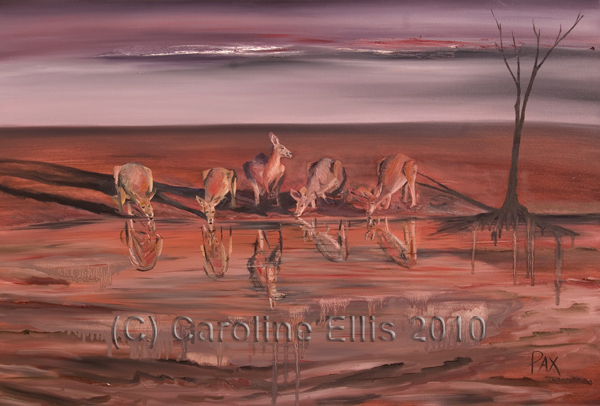 Boy and Roo A69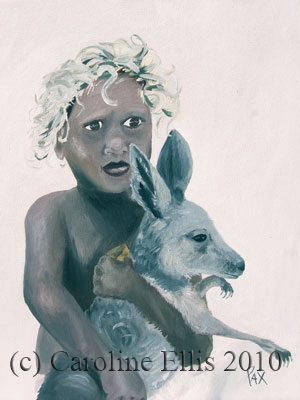  Find Love A80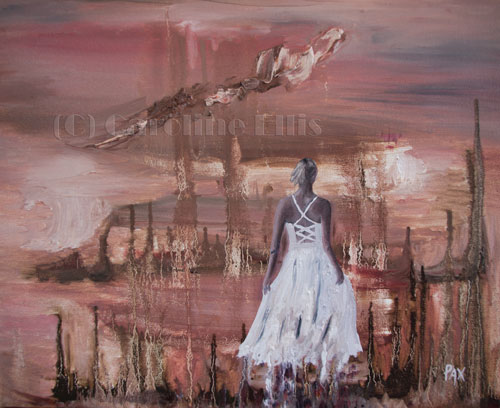  Peaceful A82       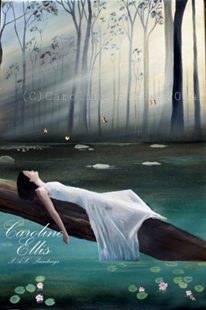  Emus at waterhole A56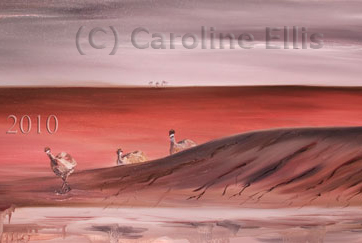  Marshes A67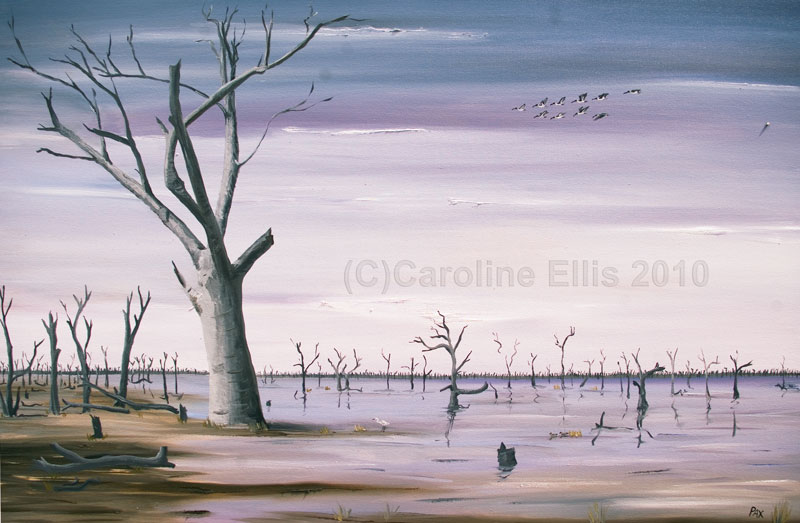 Mallards on the marsh A70  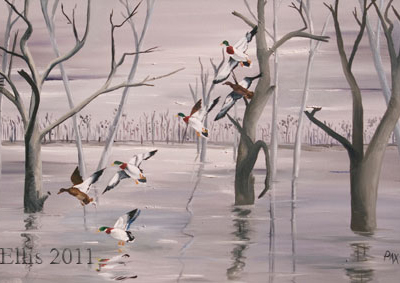  I wish A81      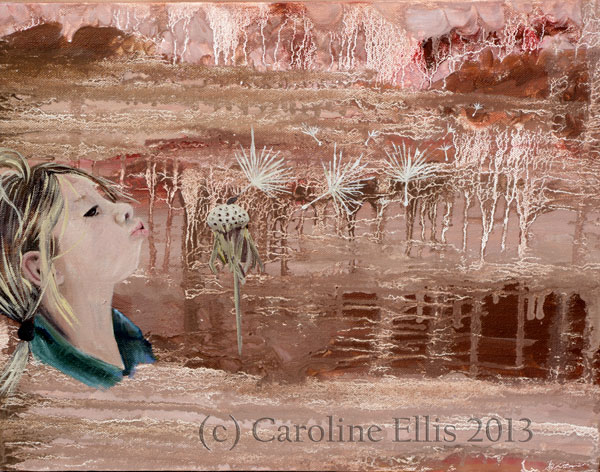 A1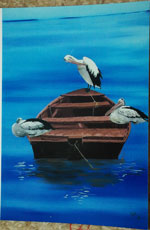 A3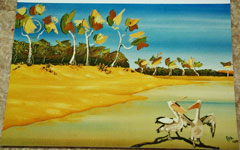 A4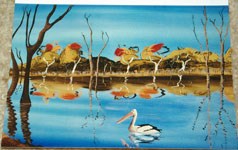 A5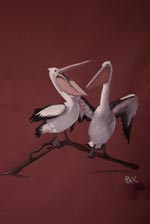 A6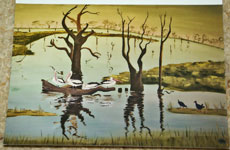 A8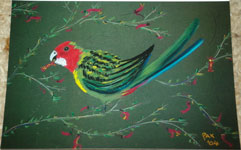 A9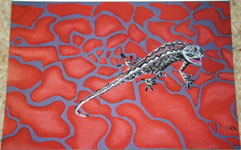 A11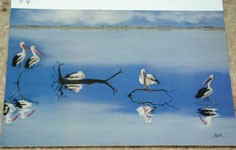 A12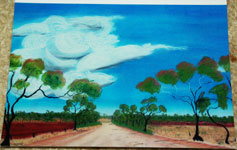 A20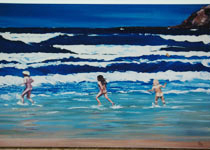 A27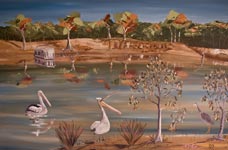 A31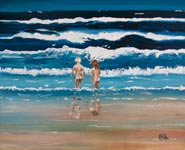 A38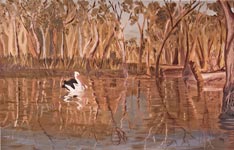 A40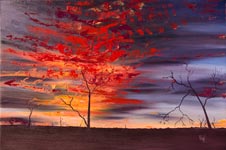 A41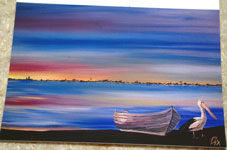 A42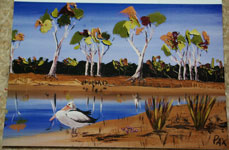 A45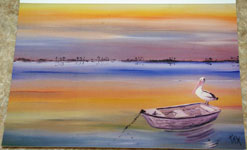 A46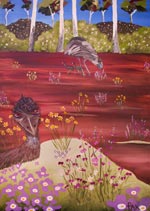 A47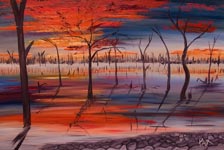 A48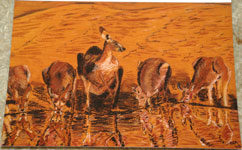 A49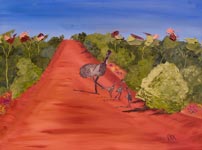 A50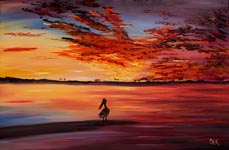 A51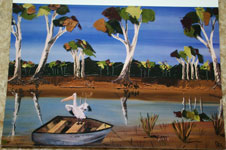 A54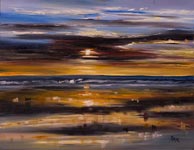 A55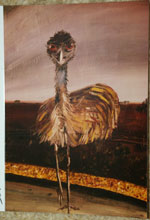 A56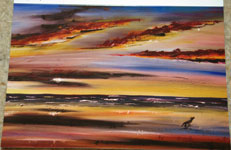 A57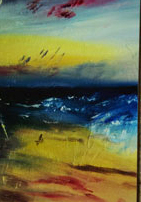 A58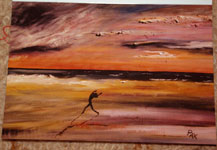 A59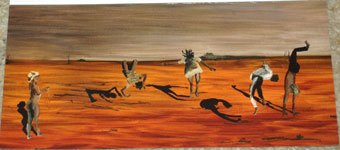 A60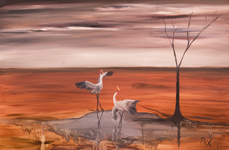 A61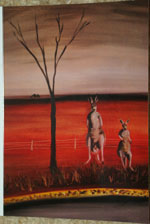  Emus in the bush A83    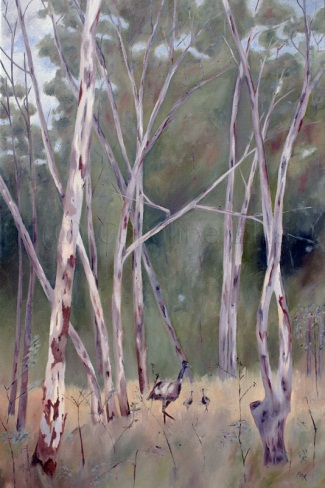      Kangaroo Lake A65                                              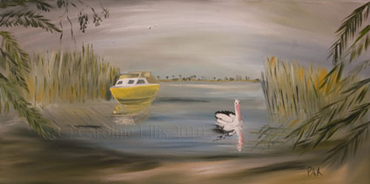 C9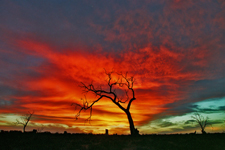 C10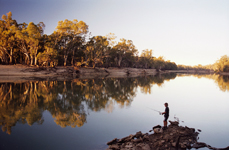 C12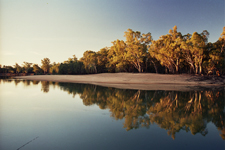 C20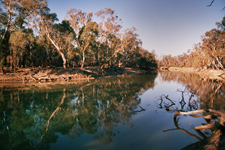 C27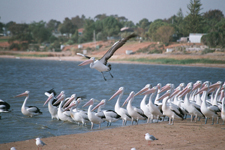 C29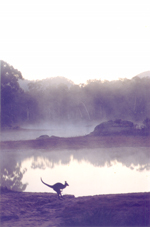 C30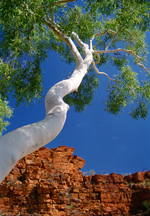 C32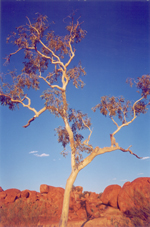 C33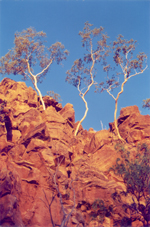 C37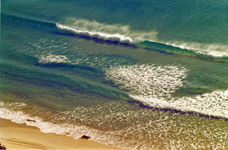 C49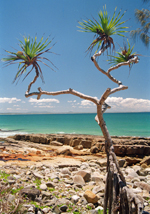 C54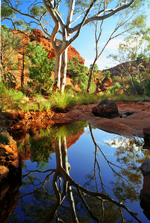 C56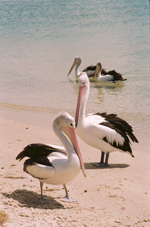 C58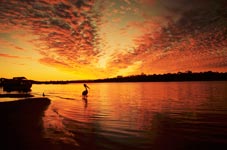 C60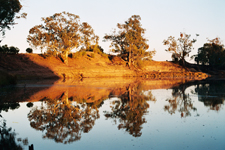 C72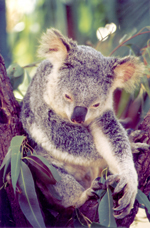 C100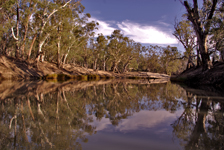 C102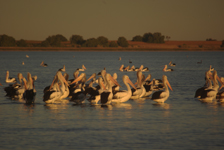 C110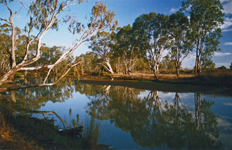 C111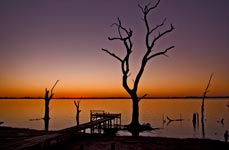 C112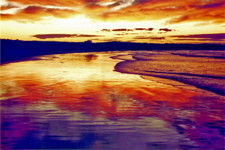 C113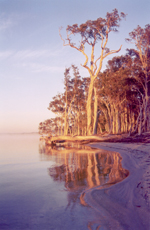 C114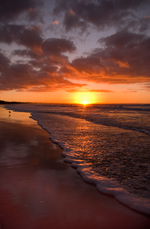 CW90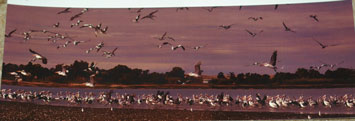 CW102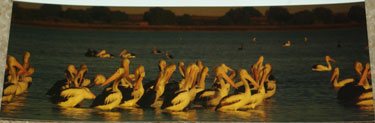 WA41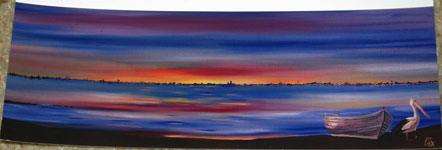 WA42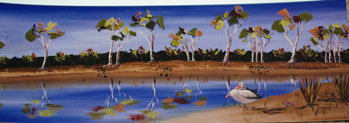 WA52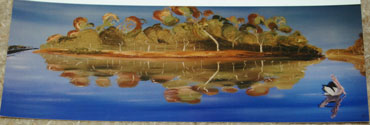   WA53             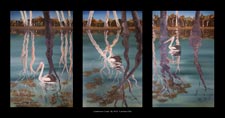  Polly A85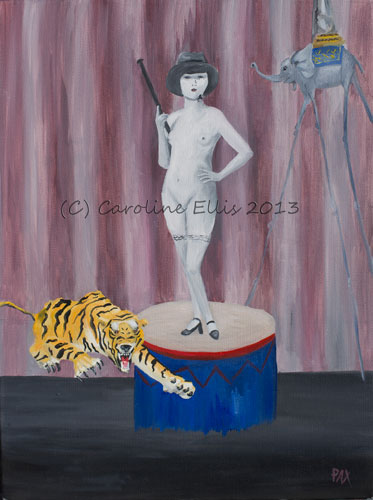  Into the wild A72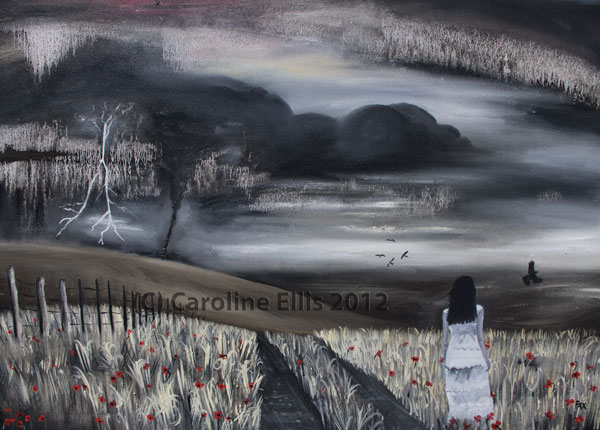  Spiny Cheeked Honey Eater A63             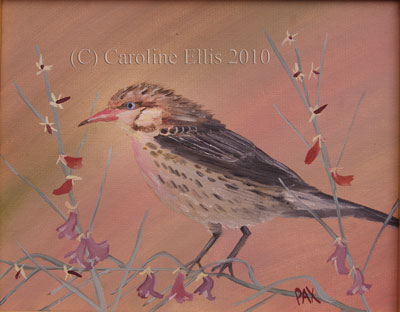  Surreal Marsh A76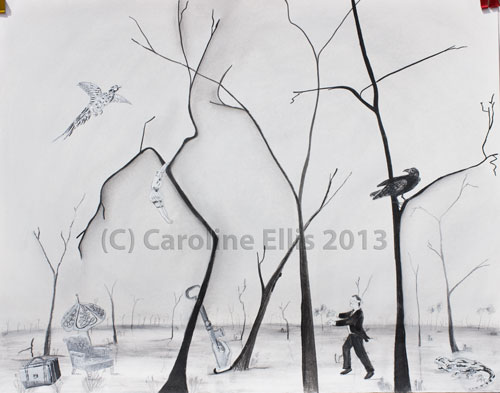  Wood Duck on Marsh A77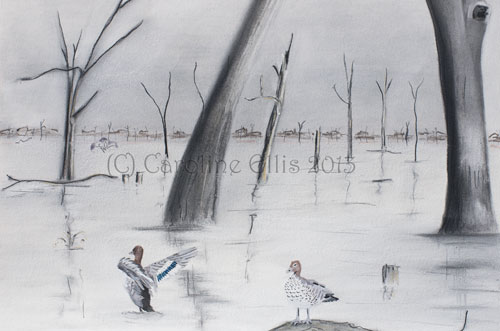  Great Ocean Road A74                                 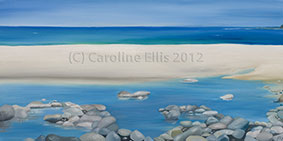 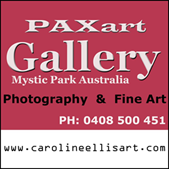 